ALLEGATO B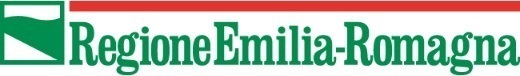 Direzione Generale Agricoltura, caccia e pescaServizio Attività faunistico-venatorie e pesca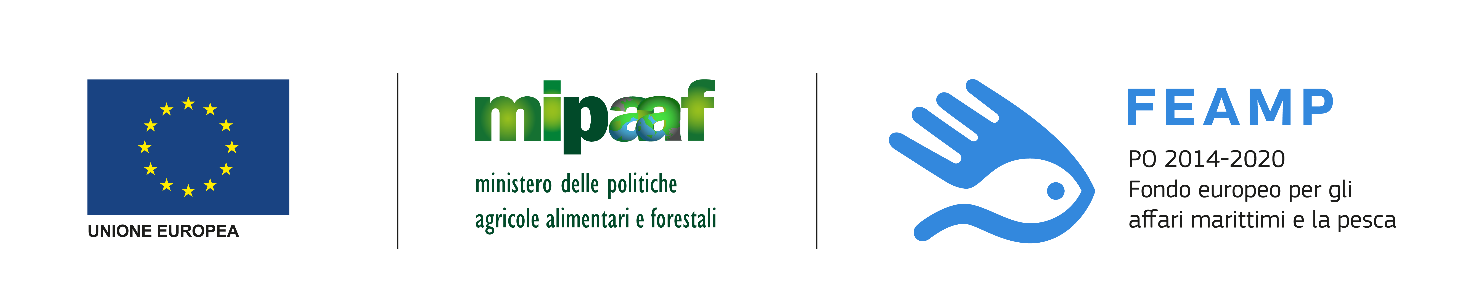 Priorità 2 – Obiettivo tematico 8Misura 2.50 – “Promozione del capitale umano e del collegamento in rete”Art. 50 Reg. (UE) n. 508/2014 - Avviso pubblico annualità 2020RELAZIONE TECNICADescrizione organizzativa del richiedente in relazione alla capacità amministrativa e operativa per realizzare il progetto (art 125 par. 3 lett. d) del reg. (UE) n. 1303/2013)Personale coinvolto nel progetto (aumentare o ridurre secondo necessità)Obiettivi e risultati attesi del progettodescrizione dell’impianto progettualeeventuali ulteriori Elementi ritenuti Utili per la Valutazione del progettoIl presente progetto è composto da n. _____ schede di descrizione delle operazioni e da n._______ schede di descrizione degli interventi._______________________, lì _______/_____/_______Timbro del richiedente	Firma del Richiedente	____________________________________Richiedente Titolo Progetto (Max. 50 caratteri)Organizzazione del richiedente in ordine alla propria capacità amministrativa e operativa per realizzare il progetto (descrivere le azioni gestionali, amministrative e finanziarie messe in campo per la realizzazione del progetto indicando ruoli, competenze e funzioni). Testo, massimo 10.000 caratteriCognome e nomeInquadramento contrattualeEsperienzaRuoloOre previste di lavoro al progettoSpesa previstaDescrizione del problema da risolvere mediante attività formative con riferimento alla strategia generale del Piano nazionale per l’acquacoltura, al Reg. (UE) n. 508/2014 e al PO FEAMP 2014/2020.Indicazione delle modalità di coinvolgimento delle rappresentanze di settore e dei destinatari finali, nonché l’area territoriale su cui insiste il progetto.Descrizione dei risultati attesi con riferimento anche alle ricadute, in termini di sviluppo e innovazione del settore dell’acquacoltura, nonché in termini di competitività, rendimento economico, miglioramento della capacità progettuale e gestionale delle imprese dell’acquacoltura.Testo, massimo 20.000 caratteriDescrizione del progetto evidenziando la coerenza dell’articolazione in operazioni e interventi.Descrizione delle attività di pubblicizzazione del progettoTesto, massimo 20.000 caratteriMax. 1.000 caratteriDESCRIZIONE DELLE OPERAZIONIOPERAZIONE N. 1(attribuire un numero progressivo ad ogni operazione e compilare la presente scheda per ogni operazione prevista)Titolo dell’operazione Tematica di Riferimento (Barrare quella di interesse)igiene, salute e sicurezza sul lavoro e miglioramento delle condizioni di lavoro;gestione sostenibile del territorio; riduzione dell’impatto ambientale degli interventi in acquacoltura;diffusione delle conoscenze scientifiche e tecniche;promozione di pratiche innovative; acquisizione di nuove competenze professionali nel settore dell’acquacoltura.Contributo dell’operazione al raggiungimento degli obiettivi del progetto e risultati attesiINTERVENTO 1(attribuire un numero progressivo ad ogni intervento e compilare per ogni intervento previsto)TitoloTipologia di intervento (Barrare quella di interesse)percorsi di formazione continuaseminari tematici formativicollegamenti in rete, scambi di esperienze e buone praticheeventi di diffusione anche conclusivi del progettoSede di svolgimento dell’interventoDurata in ore e/o in giorni in relazione alla tipologia di intervento Numero dei partecipanti previstidescrizione dei partecipantiModalità di verifica dei requisiti di accessoArticolazione Del Percorso (compilare per gli interventi di cui ai punti a) e b) del paragrafo 3) dell’Avviso)Visite guidate (compilare se previste nell’ambito degli interventi di cui al punto a) paragrafo 3))Formazione Pratica In Contesto Aziendale (compilare se previsti nell’ambito degli interventi di cui al punto a) paragrafo 3))Descrizione dell’intervento e relativo assetto organizzativo (compilare per gli interventi di cui ai punti c) e d) del paragrafo 3) dell’Avviso)Descrizione degli elaborati prodotti